Cricclubs – How to Merge Duplicate Player ProfileStep by Step (Self Guided process for NTCA Members)Go to NTCA Cricclubs (http://www.cricclubs.com/ntca)Login to your primary profileGo to Players  Player SearchEnter Player name.  Find the duplicate player profile and go to player profile page.  Right under player name if you see – Is this you? Claim your profile Click on it.On the pop up window, proceed to claim profile. (Screenshot 1)Profile Claim request is sent to League admins for approval.  (League admins approve claims on a periodic basis (not every day ), feel free to contact admin (all EC members are admins) (Screenshot 2 – for cricclubs admin)Once the Profile claim is approved, you should receive email notification depending on your preferences.In the cricclubs website you will see Merge Profiles page appear (if required re-login).  Click Merge button, you will receive an email with verification code in the primary email associated to this profile.  (Screenshot 3)Enter the verification code and submit to complete Profile Merge. (Screenshot 4)Some Screenshots below:Screenshot 1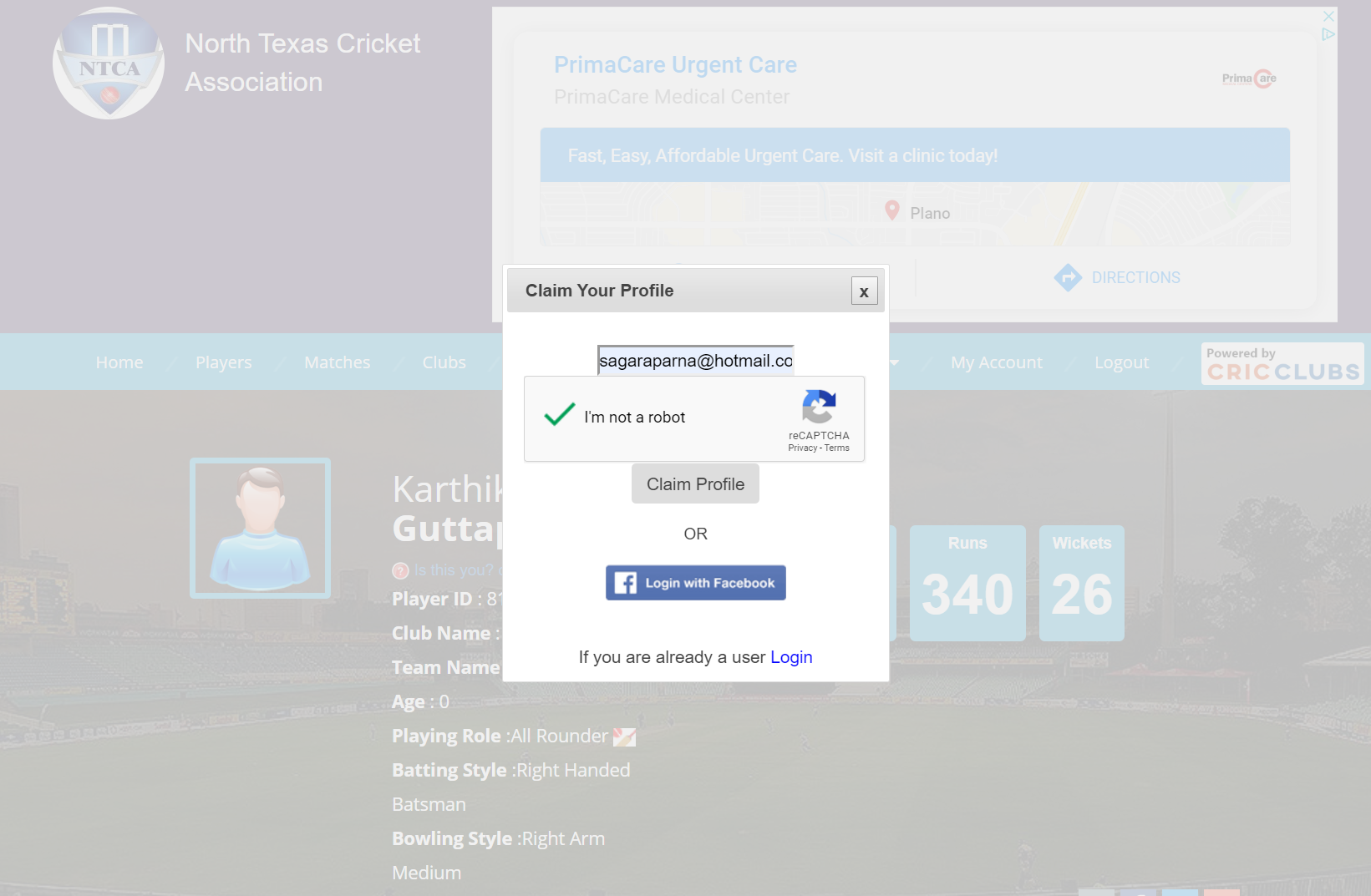 Screenshot 2	 (LEAGUE Admins will approve all claims)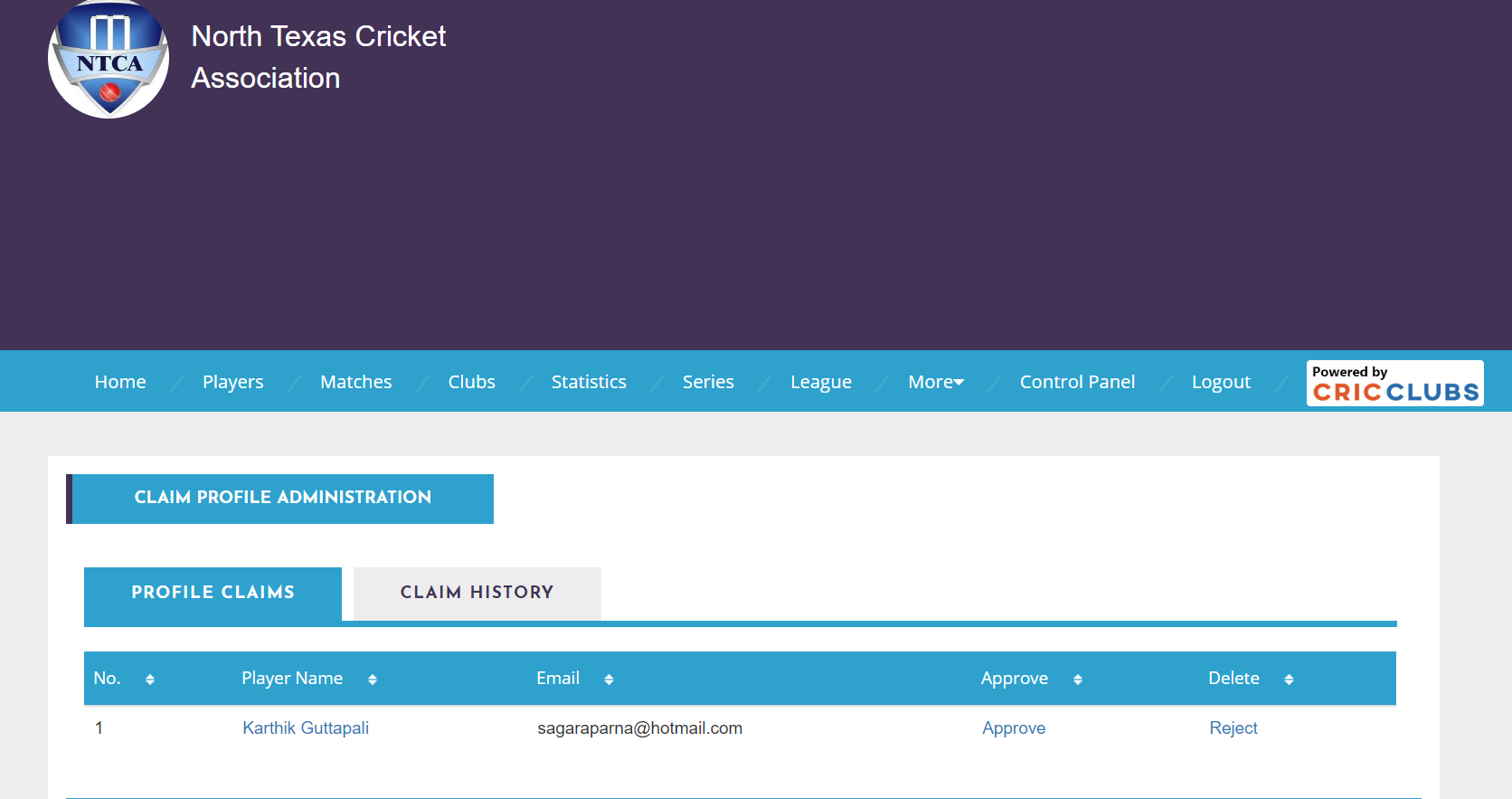 Screenshot 3: (Merge page shows up after login once admin approved profile claim)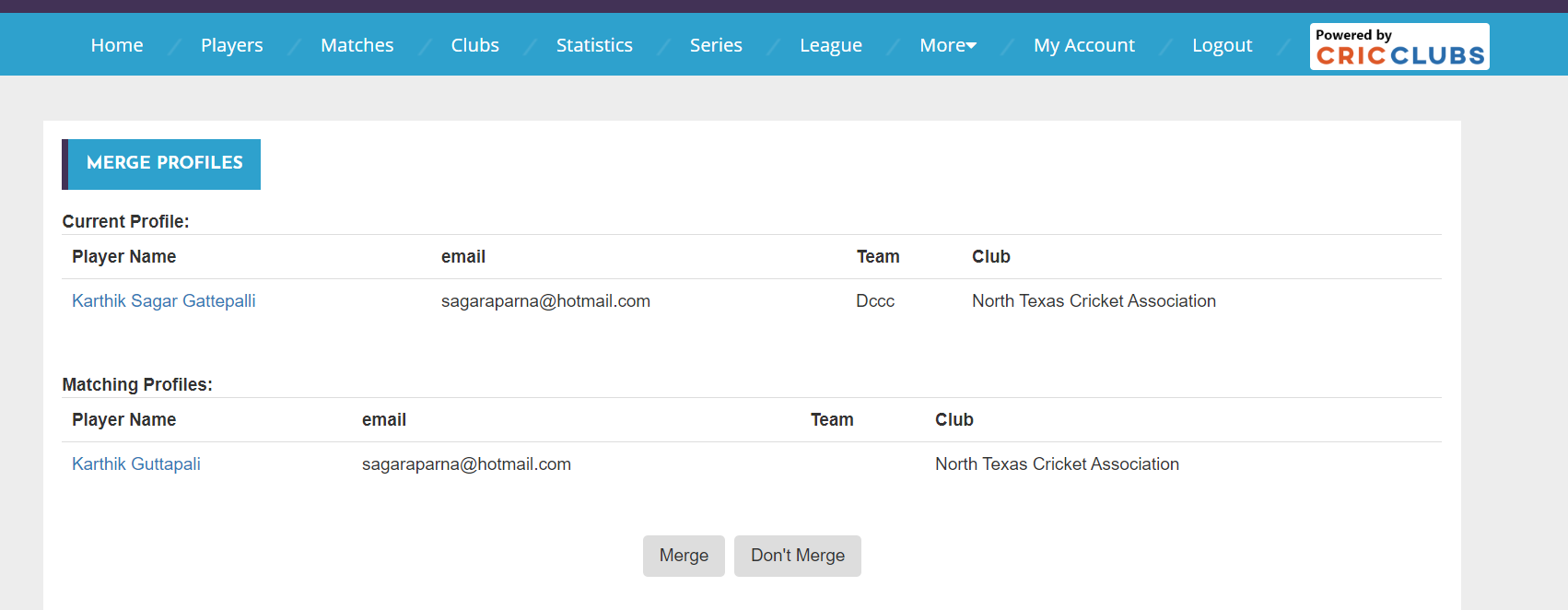 Screenshot 4: (Enter Verification code to finish Merge)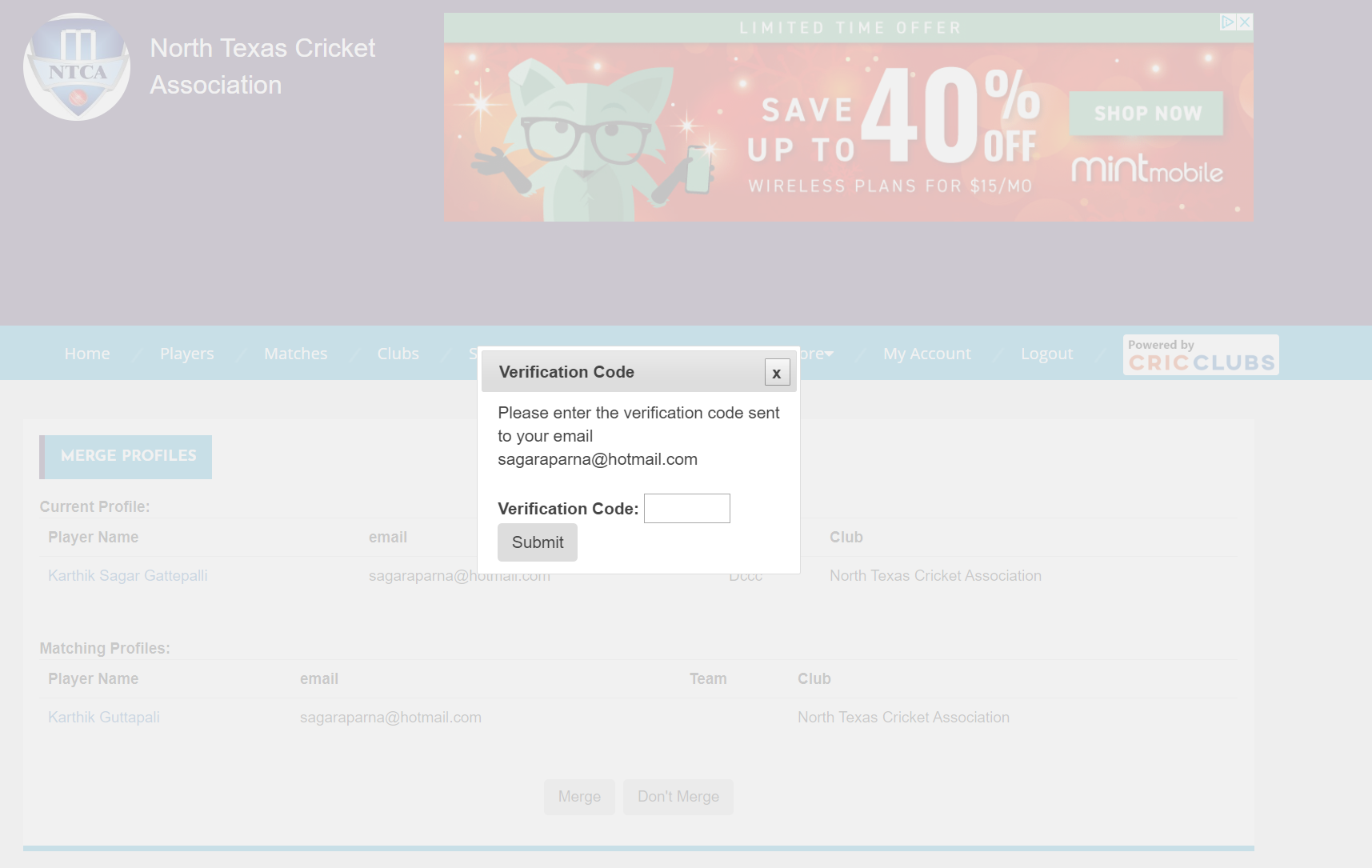 